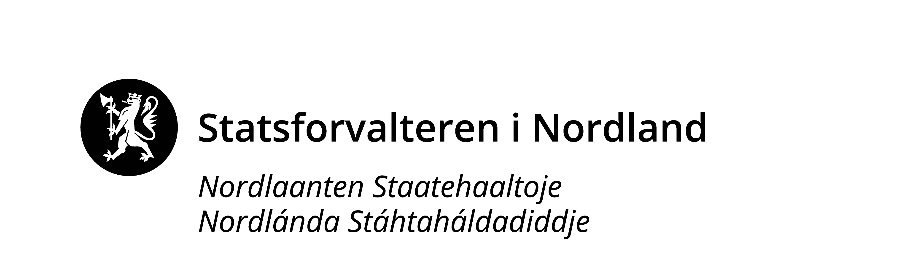 Hvordan lykkes med næringsutvikling i kommunen?ProgramVelkommen Statsforvalteren v/ Magne TotlandPauseKommunens rolle i landbruksprosjekter – hvordan sikre gode prosjekter fra gårdbrukerne?Innovasjon Norge v/ Lyder SundLunsjHvordan jobber kommunene med næringsutvikling? Kvæfjord kommune v/ Ellen Eliseussen og Rolf Ingar EggumBeiarn kommune v/ Anne Maren Wasmuth og Bjørnar BrændmoSømna kommune v/ Audhild Bang Rande og Bjørn SyltenTakk for i dag Med forbehold om endringer 